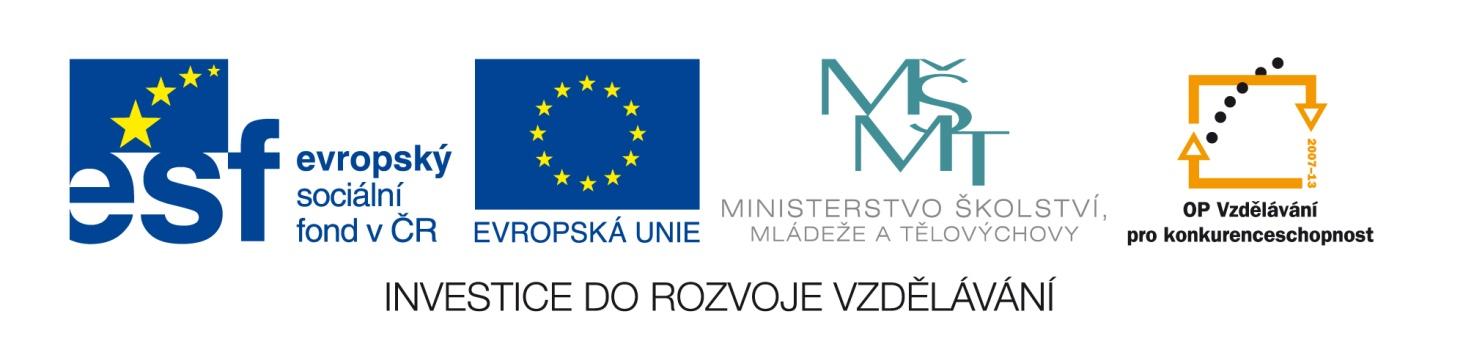 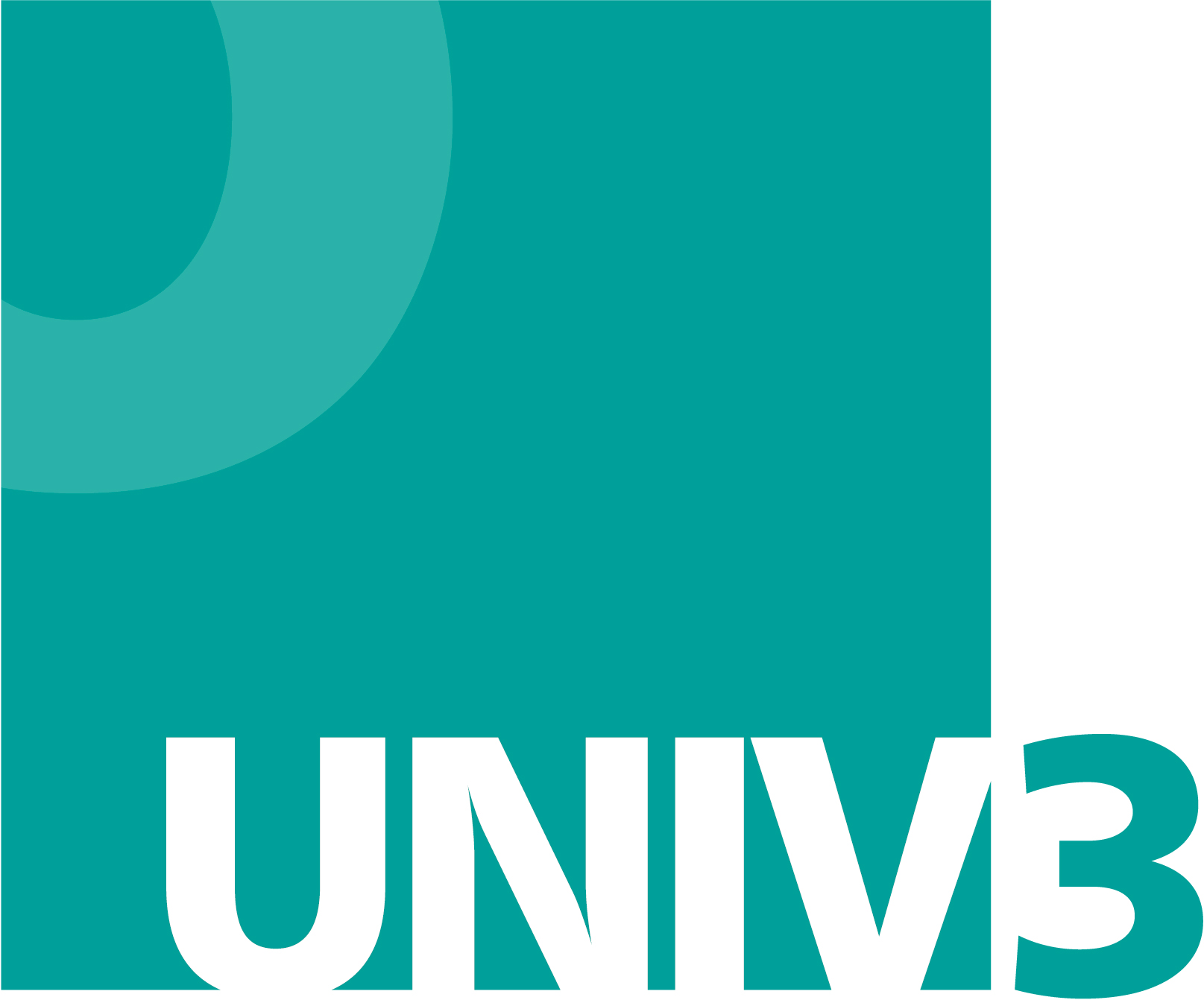  Rekvalifikační program byl vytvořen v rámci projektu UNIV 3  - Podpora procesu uznávání, který realizovalo Ministerstvo školství, mládeže a tělovýchovy ve spolupráci s Národním ústavem pro vzdělávání, školským poradenským zařízením a zařízením pro další vzdělávání pedagogických pracovníků, s finanční podporou Evropského sociálního fondu a státního rozpočtu ČR.Více informací o projektu najdete na www.nuv.cz.univ3.  Vážené kolegyně, vážení kolegové,tento rekvalifikační program, který vznikl v rámci projektu UNIV 3 ve spolupráci se středními odbornými školami, je určen jako pomůcka pro vzdělávací instituce při přípravě rekvalifikačních programů k získání kvalifikace uvedené v Národní soustavě kvalifikací (NSK) a jejich akreditace.Má charakter modelového vzdělávacího programu, tzn. že se předpokládá jeho doplnění nebo úprava v návaznosti na vzdělávací podmínky školy nebo jiné vzdělávací instituce a plánovanou organizaci vzdělávání (rekvalifikačního kurzu). Zohlednit je třeba také potřeby dopracování na základě požadavků MŠMT k akreditaci a realizaci rekvalifikačních programů (www.msmt.cz/vzdelavani/dalsi vzdělávání).Zejména je třeba ověřit platnost kvalifikačního a hodnoticího standardu NSK dané kvalifikace, podle kterých byl rekvalifikační program vytvořen. Tzn. ověřit, zda od doby vytvoření tohoto rekvalifikačního programu nedošlo k inovaci příslušných standardů, neboť rekvalifikační program k získání profesní kvalifikace musí být v souladu s platnými standardy. Projektový tým UNIV 3 Projekt UNIV 3 – podpora procesů uznáváníREKVALIFIKAČNÍ PROGRAM  Výrobce a opravář trsacích a drnkacích hudebních nástrojů (33-040-M)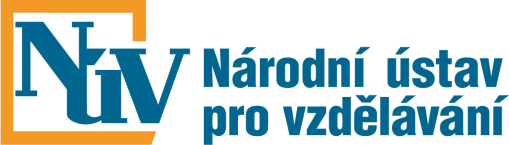 Národní ústav pro vzdělávání, školské poradenské zařízení a zařízení pro další vzdělávání pedagogických pracovníků2015Obsah1. Identifikační údaje rekvalifikačního programu	62. Profil absolventa	7Výsledky vzdělávání	7Možnosti pracovního uplatnění absolventa	73. Charakteristika rekvalifikačního programu	8Pojetí a cíle rekvalifikačního programu	8Organizace výuky	8Prostorové, materiální a technické zabezpečení výuky	8Lektorské zabezpečení výuky	9Vedení dokumentace kurzu	9Metodické postupy výuky	10Postupy hodnocení výuky	104. Učební plán	125. Moduly rekvalifikačního programu	13Příloha č. 1 – Rámcový rozvrh hodin vzorového výukového dne	21Příloha č. 2 – Složení zkušební komise	22Příloha č. 3 – Seznam a kvalifikace lektorů jednotlivých modulů	23Příloha č. 4 – Vzor potvrzení o účasti v akreditovaném vzdělávacím programu	24Příloha č. 5 – Způsob zjišťování zpětné vazby od účastníků	26 1. Identifikační údaje rekvalifikačního programu2. Profil absolventaRekvalifikační program připravuje uchazeče na úspěšné vykonání zkoušky podle zákona č. 179/2006 Sb. pro získání profesní kvalifikace Výrobce a opravář trsacích a drnkacích hudebních nástrojů (33-040-M) a na úspěšný výkon zvolené profesní kvalifikace.  Výsledky vzděláváníAbsolvent rekvalifikačního programu je schopen:Orientovat se ve výkresové dokumentaci pro stavbu trsacích a drnkacích hudebních nástrojů,volit materiály, konstrukční spoje, nástroje, stroje a zařízení pro výrobu trsacích a drnkacích hudebních nástrojů,postavit trsací a drnkací hudební nástroje,restaurovat trsací a drnkací hudební nástroje,povrchově upravovat trsací a drnkací hudební nástroje,strojově obrábět dřevěné materiály při výrobě hudebních nástrojů,prověřovat akustické požadavky na hudební nástroj z hlediska výkonu a barvy.Možnosti pracovního uplatnění absolventaAbsolvent rekvalifikačního programu je připraven na výkon pracovní pozice: výrobce a opravář trsacích a drnkacích hudebních nástrojů.3. Charakteristika rekvalifikačního programu Pojetí a cíle rekvalifikačního programu      Vzdělávání v programu kvalifikace Výrobce a opravář trsacích a drnkacích hudebních nástrojů (33-040-M) směřuje k tomu, aby účastníci získali odborné kompetence potřebné pro výkon dané profese.Pro úspěšné uplatnění absolventů programu v praxi budou v průběhu výuky rozvíjeny nejen kompetence obsažené ve kvalifikačním standardu NSK, ale i kreativita, flexibilita, výkonnost a dovednosti a znalosti potřebné pro uměleckořemeslné zpracování dřeva. Důraz bude kladen také na podporu samostatnosti a preciznosti zpracování a na rozvoj estetického cítění.Program je zpracován v souladu s hodnoticím standardem profesní kvalifikace Výrobce a opravář trsacích a drnkacích hudebních nástrojů (33-040-M), který je platný od 5. 8. 2013.Organizace výuky  Výuka je realizována prezenční formou. Důraz je kladen na praktickou výuku. Ta probíhá v odborných učebnách a dílnách, které jsou vybaveny v souladu s požadavky příslušného hodnoticího standardu. Praktická výuka může probíhat také na pracovištích zaměstnavatelů, která disponují uvedeným zařízením. Teoretická výuka je realizována v běžné učebně, vybavené dataprojektorem a osobními PC s přístupem na internet. Délka teoretické vyučovací hodiny je 45 minut.  Délka vyučovací hodiny praktické výuky je 60 minut.Praxe je realizována v souladu se zákoníkem práce. Výuka nepřesáhne 8 hodin denně (plus přestávky). Na začátku teoretické i praktické části výuky budou účastníci seznámeni s BOZP a PO.Prostorové, materiální a technické zabezpečení výukyPro výuku je k dispozici minimálně následující materiálně technické zázemí: Truhlářská hoblice s příslušenstvím, vodní elektrická bruska, pásová pila, srovnávací frézka,kotoučová pila,stojanová vrtačka,plochá rovná dláta,škrabky, ocílka,šablony tvaru desky a rozmístění výztuh, paprsků a žeber,lupínková pilka s pilovými listy (tloušťka 0 – 5),přípravek na lícování kytarových desek,ztužidlo na spojení dílů desky,rovná podložka pod kytarovou desku,pákový desetinometr,kytarářské nože,pilníky (plochý, půlkulatý),rašple (plochá, půlkulatá),šroubovité vrtáky se dvěma drážkami a šroubovým vodicím hrotem o průměru 3–5 mm,výkružník s řezacím nožem,hoblíky (macek, klopkař, hladík, cidič, uběrák),dřevěná nebo kovová ztužidla, glutinové lepidlo (kožní a kostní klih), disperzní lepidlo, nádoba na přípravu glutinového lepidla, štětec na nanášení glutinového a disperzního lepidla, textil na odstranění přebytečného lepidla,brusná plátna zrnitosti: 80, 100, 150, 240, přípravek pro upnutí brusného plátna při broušení rovné plochy,brusné kameny, úhelník, posuvné měřítko, kovová měřítka (300 mm, 500 mm), lampička, elektrický vařič, tužky tvrdosti HB,pracovní řád daného úseku,výstražné tabulky při používání strojů.Lektorské zabezpečení výukyPožadovaná kvalifikace lektorů programu: Odborná způsobilost:střední vzdělání s maturitní zkouškou v oboru vzdělání, který odpovídá charakteru vyučovaného programu/modulů programu, nebovyšší odborné vzdělání v akreditovaném vzdělávacím programu VOŠ, který odpovídá charakteru vyučovaného programu/modulů programu, nebovysokoškolské vzdělání v akreditovaném studijním programu studijního oboru, který odpovídá charakteru vyučovaného programu/modulů programu.Pedagogická způsobilost:bakalářské vzdělání v programu v oblasti pedagogických věd zaměřeném na přípravu učitelů středních škol, neboúspěšné absolvování programu celoživotního vzdělávání uskutečňovaného VŠ, který je zaměřen na přípravu učitelů středních škol, neboúspěšně ukončený certifikovaný kurz lektora, neboúspěšně ukončené studium pedagogiky.Odborná praxe:Nejméně 2 roky odborné praxe, 3 roky pedagogické praxe (alespoň jeden lektor).Vedení dokumentace kurzu   V souvislosti s kurzem je vedena dokumentace o: zahájení vzdělávání (vstupní dotazník účastníka vzdělávání, vč. uvedení jeho identifikačních údajů a kopie dokladu o dosaženém stupni nejvyššího dosaženého vzdělání)průběhu vzdělávání („třídní kniha“, ve které bude uvedeno datum konání výuky, hodinový rozsah výuky s rozdělením na teoretickou a praktickou výuku, konkrétní obsah výuky, evidence účastníků kurzu, jméno a podpis vyučujícího) ukončení vzdělávání (evidence účastníků u závěrečné zkoušky, kopie vydaných certifikátů – potvrzení o účasti v akreditovaném vzdělávacím programu a osvědčení o získání profesní kvalifikace)Pozn.: Tyto doklady jsou ve vzdělávací instituci uchovávány po dobu platnosti akreditace, popř. do doby ukončení kurzu zahájeného v době platnosti udělené akreditace.Kopie vydaných certifikátů jsou ve vzdělávací instituci uchovávány v souladu se zákonem o archivnictví. Vzory certifikátů a podmínky jejich vydávání jsou uvedeny na www.msmt.cz/vzdelavani - další vzdělávání/rekvalifikace.Metodické postupy výuky      Výukové metody:Výklad, předvedením ukázek, řízený rozhovor, práce s informacemi (s technickou dokumentací a odbornou literaturou), využití multimediálních prostředků,pro praktickou výuku bude použita instruktáž, předvedení, nácvik, samostatná práce pod odborným dohledem lektora.Lektor bude přizpůsobovat výuku všem relevantním podmínkám, zejména skutečnosti, že se jedná o dospělé účastníky vzdělávání. Bude spojovat teorii s praxí a využívat praktických zkušeností účastníků, dbát na přiměřenost, individuální přístup, názornost a trvanlivost získaných znalostí a dovedností. Důraz je kladen na praktickou výuku, která tvoří většinu programu. Postupy hodnocení výuky Vzdělávání v jednotlivých modulech je ukončeno zápočtem.Účastníci budou hodnoceni podle kritérií (parametrů) stanovených v jednotlivých modulech a účasti ve výuce.V průběhu výuky všech modulů bude lektor pozorovat práci jednotlivých účastníků, na základě cíleného pozorování, řízeného rozhovoru s účastníky (problémového dotazování) a výsledků jejich dílčích prací rozhodne, zda účastník dosáhl požadovaných výsledků, či zda jich nedosáhl. Pokud lektor na základě svého pozorování rozhodne, že účastník disponuje všemi požadovanými kompetencemi, započte účastníkovi modul. Pokud lektor nebude přesvědčen o tom, že účastník dosáhl všech požadovaných výstupů modulu, zadá účastníkovi úkol, na jehož splnění bude mít účastník novou možnost prokázat, že potřebnými kompetencemi skutečně disponuje. Jestliže absolvent dosáhne alespoň 80% účasti na vzdělávání (v kurzu), vystaví se mu Potvrzení o účasti v akreditovaném vzdělávacím programu Vzdělávání v rekvalifikačním programu je ukončeno vykonáním zkoušky dle zákona č. 179/2006 Sb., o ověřování a uznávání výsledků dalšího vzdělávání, ve znění pozdějších předpisů. Dokladem o úspěšném vykonání zkoušky je Osvědčení o získání profesní kvalifikace.4. Učební plán Optimální trajektorie:Vysvětlivky: Šipka mezi kódy modulů () znamená, že modul za šipkou může být studován až po absolvování modulu před šipkou. Lomítko mezi moduly (/) znamená, že dané moduly mohou být studovány v libovolném pořadí nebo souběžně. Použití závorek znamená, že označená skupina modulů je soudržným celkem z hlediska závaznosti či volitelnosti pořadí.5. Moduly rekvalifikačního programu Příloha č. 1 – Rámcový rozvrh hodin vzorového výukového dne Příloha č. 2 – Složení zkušební komise Příloha č. 3 – Seznam a kvalifikace lektorů jednotlivých modulů Příloha č. 4 – Vzor potvrzení o účasti v akreditovaném vzdělávacím programuNázev a adresa vzdělávacího zařízeníVzdělávací program akreditován MŠMT dne ………… pod čj.: ……………….potvrzenío ÚČASTI V AKREDITOVANÉM VZDĚLÁVACÍM PROGRAMUpo ukončení vzdělávacího programu rekvalifikačního kurzu, podle vyhl. MŠMT č. 176/2009 Sb., kterou se stanoví náležitosti žádosti o akreditaci vzdělávacího programu, organizace vzdělávání v rekvalifikačním zařízení a způsob jeho ukončení.Jméno, Příjmení, titul účastníka kurzuDatum a místo narozeníAbsolvoval (a) rekvalifikační program: ………(kód))pro pracovní činnost: Kurz proběhl v období od ……….….do…………… V rozsahu		- na teorii  				 …  vyučovacích hodin			- na praxi 				 …   hodinVzdělávací program obsahoval tyto předměty (moduly):………………………..	….  hodin……………………….                                                                               ….  hodin……………………….                                                                               ….  hodin………………………                                                                                .…  hodin                      ………………………                                                                                ….  hodinDle vyhlášky MŠMT č. 176/2009 Sb. toto osvědčení o účasti v akreditovaném vzdělávacím programu nenahrazuje doklad o úspěšném absolvování odborné zkoušky dle zákona č. 179/2006 Sb., o ověřování a uznávání výsledků dalšího vzdělávání.V …………………... dne ……………	…………………………………	…..………………………….....	Eva Nováková 	Pavel Černý	garant kurzu	L.S.	statutární zástupce vzdělávacího zařízeníNázev a adresa zařízeníŠkola zařazena do rejstříku škol a školských zařízení/Studijní program akreditován MŠMT* dne ………… pod čj.: ……………….potvrzenío ÚČASTI V AKREDITOVANÉM VZDĚLÁVACÍM PROGRAMUpo úspěšném ukončení vzdělávacího programu rekvalifikačního kurzu realizovaného dle § 108, odst. 2, písm. c) zákona č. 435/2004 Sb. o zaměstnanosti, ve znění pozdějších předpisů, školou v rámci oboru vzdělání, který má zapsaný v rejstříku škol a školských zařízení nebo vysokou školou s akreditovaným studijním programem podle zvláštního právního předpisuJméno, Příjmení, titul účastníka kurzuDatum a místo narozeníAbsolvoval (a) rekvalifikační program: ………. (kód)pro pracovní činnost: Kurz proběhl v období od ……….…..do…………… V rozsahu		- na teorii  				…   vyučovacích hodin			- na praxi 				…   hodinVzdělávací program obsahoval tyto předměty (moduly):………………………..	….  hodin……………………….                                                                               ….  hodin……………………….                                                                               ….  hodin………………………                                                                                .…  hodin                      ………………………                                                                                ….  hodinDle vyhlášky MŠMT č. 176/2009 Sb. toto osvědčení o účasti v akreditovaném vzdělávacím programu nenahrazuje doklad o úspěšném absolvování odborné zkoušky dle zákona č. 179/2006 Sb., o ověřování a uznávání výsledků dalšího vzdělávání.V …………………... dne ……………	…………………………………	…..………………………….....	Eva Nováková 	Pavel Černý	garant kurzu	L.S.	statutární zástupce vzdělávacího zařízeníPříloha č. 5 – Způsob zjišťování zpětné vazby od účastníků Název vzdělávací instituceHodnocení spokojenosti s kurzemNázev rekvalifikačního programu: Výrobce a opravář trsacích a drnkacích hudebních nástrojů (33-040-M)Termín konání kurzu (od – do):Vážená účastnice kurzu,Vážený účastníku kurzu,žádáme Vás o vyjádření Vaši spokojenosti s obsahem a průběhem tohoto rekvalifikačního kurzu.  Vaše hodnocení a názory budou použity pouze pro zkvalitnění vzdělávacího programu a další práce realizátorů kurzu, jsou zcela interní a nebude s nimi jinak nakládáno.Děkujeme                                                                   ………………………..                                                                                         Garant kurzuHodnotíte tento program za osobně přínosný?    (Odpověď zaškrtněte)AnoSpíše anoSpíše neNe 	Získali jste znalosti a dovednosti, které jste očekávali? AnoSpíše anoSpíše neNe 	Myslíte si, že získané znalosti a zkušenosti z tohoto kurzu uplatníte ve Vaší praxi?Ano	Spíše anoSpíše neNeByl pro Vás rozsah probíraného učiva dostačující?Ano	Spíše anoSpíše neNe	Byl (a) jste spokojen (a) s rozsahem a kvalitou praktické výuky?AnoSpíše anoSpíše neNeByl (a) jste spokojen (a) s rozsahem a kvalitou teoretické výuky?AnoSpíše anoSpíše neNeByl výklad učiva pro Vás dostatečně srozumitelný a názorný?AnoSpíše anoSpíše neNeKterá témata byla nejvíce zajímavá?Vyhovovala Vám organizace výuky?AnoSpíše anoSpíše neNeCo byste v programu a ve výuce zlepšil/-a?Celkové hodnocení programu (stupnice známek jako ve škole 1 - 5):Vaše další komentáře a připomínky. Zejména k označení Spíše ne, Ne.Název rekvalifikačního programuVýrobce a opravář trsacích a drnkacích hudebních nástrojů (33-040-M)Platnost hodnoticího standardu, dle kterého byl program vytvořenPlatný od 5. 8. 2013Název vzdělávací instituceAdresa vzdělávací instituceWWW vzdělávací instituceKontaktní osobaTyp programu dalšího vzděláváníRekvalifikační program – příprava na získání profesní kvalifikace dle zákona 179/2006 Sb. Vstupní požadavky na uchazečeMinimálně základní vzdělání Podmínky zdravotní způsobilosti uchazečePodmínky zdravotní způsobilosti jsou uvedeny na www.nsp.cz Forma výukyPrezenční Délka výuky150 hodin (16 hod. teoretická výuka, 134 hod. praxe)Způsob ukončení Zkouška k získání profesní kvalifikace Výrobce a opravář trsacích a drnkacích hudebních nástrojů dle zákona č.179/2006 Sb.Získaná kvalifikaceProfesní kvalifikace Výrobce a opravář trsacích a drnkacích hudebních nástrojů (33-040-M)CertifikátyPotvrzení o účasti v akreditovaném vzdělávacím programuOsvědčení o získání profesní kvalifikaci Pracovní činnost, pro niž bude rekvalifikace uskutečňovánaVýrobce a opravář trsacích a drnkacích hudebních nástrojů  Jména garantů odborné úrovně rekvalifikace a řádného provádění závěrečných zkoušekGarant kurzu:Autorizovaná osoba:Název vzdělávací instituceNázev vzdělávací instituceAdresa vzdělávací instituceAdresa vzdělávací instituceAdresa vzdělávací instituceAdresa vzdělávací instituceVýrobce a opravář trsacích a drnkacích hudebních nástrojů(33-040-M)Výrobce a opravář trsacích a drnkacích hudebních nástrojů(33-040-M)Výrobce a opravář trsacích a drnkacích hudebních nástrojů(33-040-M)Výrobce a opravář trsacích a drnkacích hudebních nástrojů(33-040-M)Výrobce a opravář trsacích a drnkacích hudebních nástrojů(33-040-M)Výrobce a opravář trsacích a drnkacích hudebních nástrojů(33-040-M)Název moduluKód moduluKód moduluHodinová dotaceHodinová dotaceZpůsob ukončení moduluZpůsob ukončení moduluNázev moduluKód moduluKód moduluTeoretická výukaPraktická výukaVýkresová dokumentace, volba materiálů OKMOKM44ZápočetZápočetStavba hudebního nástroje, strojní a ruční obrábění dřevaTESTES490ZápočetZápočetPovrchová úprava hudebního nástrojePÚNPÚN420ZápočetZápočetRestaurování a prověření akustických požadavků REAREA420ZápočetZápočet16134SoučtySoučty150150CelkemCelkemOKM / TES  PUN  REANázev moduluVýkresová dokumentace, volba materiálůKódOKMDélka modulu8 hod. (4 teorie + 4 praxe)Platnost Typ modulupovinnýVstupní předpokladyMinimálně základní vzděláníMinimálně základní vzděláníMinimálně základní vzděláníStručná anotace vymezující cíle moduluÚčastníci získají znalosti a dovednosti pro práci s technickou dokumentací, pro určování cizokrajných dřevin a výběr materiálů používaných na výrobu trsacích a drnkacích hudebních nástrojů.Stručná anotace vymezující cíle moduluÚčastníci získají znalosti a dovednosti pro práci s technickou dokumentací, pro určování cizokrajných dřevin a výběr materiálů používaných na výrobu trsacích a drnkacích hudebních nástrojů.Stručná anotace vymezující cíle moduluÚčastníci získají znalosti a dovednosti pro práci s technickou dokumentací, pro určování cizokrajných dřevin a výběr materiálů používaných na výrobu trsacích a drnkacích hudebních nástrojů.Stručná anotace vymezující cíle moduluÚčastníci získají znalosti a dovednosti pro práci s technickou dokumentací, pro určování cizokrajných dřevin a výběr materiálů používaných na výrobu trsacích a drnkacích hudebních nástrojů.Předpokládané výsledky výukyAbsolvent modulu bude schopen:Objasnit na předložené dokumentaci trsacího nebo drnkacího hudebního nástroje podstatu konstrukce jako významného činitele zvukové kvality hudebních nástrojů a jako významnou součást designu výrobků,číst technické nákresy, výkresy a schémata, pracovat s výtvarnými návrhy a technickou dokumentací,využít při práci s dokumentací odbornou literaturu,vybrat vhodný materiál pro výrobu hudebního nástroje z akustického a estetického hlediska,popsat konstrukční spoje ve výrobě hudebních nástrojů.Předpokládané výsledky výukyAbsolvent modulu bude schopen:Objasnit na předložené dokumentaci trsacího nebo drnkacího hudebního nástroje podstatu konstrukce jako významného činitele zvukové kvality hudebních nástrojů a jako významnou součást designu výrobků,číst technické nákresy, výkresy a schémata, pracovat s výtvarnými návrhy a technickou dokumentací,využít při práci s dokumentací odbornou literaturu,vybrat vhodný materiál pro výrobu hudebního nástroje z akustického a estetického hlediska,popsat konstrukční spoje ve výrobě hudebních nástrojů.Předpokládané výsledky výukyAbsolvent modulu bude schopen:Objasnit na předložené dokumentaci trsacího nebo drnkacího hudebního nástroje podstatu konstrukce jako významného činitele zvukové kvality hudebních nástrojů a jako významnou součást designu výrobků,číst technické nákresy, výkresy a schémata, pracovat s výtvarnými návrhy a technickou dokumentací,využít při práci s dokumentací odbornou literaturu,vybrat vhodný materiál pro výrobu hudebního nástroje z akustického a estetického hlediska,popsat konstrukční spoje ve výrobě hudebních nástrojů.Předpokládané výsledky výukyAbsolvent modulu bude schopen:Objasnit na předložené dokumentaci trsacího nebo drnkacího hudebního nástroje podstatu konstrukce jako významného činitele zvukové kvality hudebních nástrojů a jako významnou součást designu výrobků,číst technické nákresy, výkresy a schémata, pracovat s výtvarnými návrhy a technickou dokumentací,využít při práci s dokumentací odbornou literaturu,vybrat vhodný materiál pro výrobu hudebního nástroje z akustického a estetického hlediska,popsat konstrukční spoje ve výrobě hudebních nástrojů.Učivo / obsah výukyNormalizace v technickém kreslení,zobrazování na technických výkresech, kótování výkresů,význam a klasifikace základních materiálů,makroskopická stavba dřeva,fyzikální vlastnosti dřeva,vady dřeva,dřeviny ve výrobě hudebních nástrojů,konstrukční spoje.Učivo / obsah výukyNormalizace v technickém kreslení,zobrazování na technických výkresech, kótování výkresů,význam a klasifikace základních materiálů,makroskopická stavba dřeva,fyzikální vlastnosti dřeva,vady dřeva,dřeviny ve výrobě hudebních nástrojů,konstrukční spoje.Učivo / obsah výukyNormalizace v technickém kreslení,zobrazování na technických výkresech, kótování výkresů,význam a klasifikace základních materiálů,makroskopická stavba dřeva,fyzikální vlastnosti dřeva,vady dřeva,dřeviny ve výrobě hudebních nástrojů,konstrukční spoje.Učivo / obsah výukyNormalizace v technickém kreslení,zobrazování na technických výkresech, kótování výkresů,význam a klasifikace základních materiálů,makroskopická stavba dřeva,fyzikální vlastnosti dřeva,vady dřeva,dřeviny ve výrobě hudebních nástrojů,konstrukční spoje.Postupy výukyVýklad, názorná ukázka, praktická cvičení -  práce s technickou dokumentací, vzorky materiálů a měřidly, práce s odbornou literaturou (samostudium).Postupy výukyVýklad, názorná ukázka, praktická cvičení -  práce s technickou dokumentací, vzorky materiálů a měřidly, práce s odbornou literaturou (samostudium).Postupy výukyVýklad, názorná ukázka, praktická cvičení -  práce s technickou dokumentací, vzorky materiálů a měřidly, práce s odbornou literaturou (samostudium).Postupy výukyVýklad, názorná ukázka, praktická cvičení -  práce s technickou dokumentací, vzorky materiálů a měřidly, práce s odbornou literaturou (samostudium).Ukončení modulu    V průběhu výuky bude lektor pozorovat práci jednotlivých účastníků, na základě cíleného pozorování, řízeného rozhovoru (problémového dotazování) a výsledků dílčích úkolů rozhodne, zda účastník dosáhl požadovaných výsledků, či zda jich nedosáhl. Pokud lektor nebude přesvědčen o tom, že účastník všech požadovaných výstupů modulu skutečně dosáhl, zadá účastníkovi úkol, na kterém účastník prokáže/neprokáže, že potřebnými výstupy disponuje. Výuka modulu je ukončena zápočtem.Ukončení modulu    V průběhu výuky bude lektor pozorovat práci jednotlivých účastníků, na základě cíleného pozorování, řízeného rozhovoru (problémového dotazování) a výsledků dílčích úkolů rozhodne, zda účastník dosáhl požadovaných výsledků, či zda jich nedosáhl. Pokud lektor nebude přesvědčen o tom, že účastník všech požadovaných výstupů modulu skutečně dosáhl, zadá účastníkovi úkol, na kterém účastník prokáže/neprokáže, že potřebnými výstupy disponuje. Výuka modulu je ukončena zápočtem.Ukončení modulu    V průběhu výuky bude lektor pozorovat práci jednotlivých účastníků, na základě cíleného pozorování, řízeného rozhovoru (problémového dotazování) a výsledků dílčích úkolů rozhodne, zda účastník dosáhl požadovaných výsledků, či zda jich nedosáhl. Pokud lektor nebude přesvědčen o tom, že účastník všech požadovaných výstupů modulu skutečně dosáhl, zadá účastníkovi úkol, na kterém účastník prokáže/neprokáže, že potřebnými výstupy disponuje. Výuka modulu je ukončena zápočtem.Ukončení modulu    V průběhu výuky bude lektor pozorovat práci jednotlivých účastníků, na základě cíleného pozorování, řízeného rozhovoru (problémového dotazování) a výsledků dílčích úkolů rozhodne, zda účastník dosáhl požadovaných výsledků, či zda jich nedosáhl. Pokud lektor nebude přesvědčen o tom, že účastník všech požadovaných výstupů modulu skutečně dosáhl, zadá účastníkovi úkol, na kterém účastník prokáže/neprokáže, že potřebnými výstupy disponuje. Výuka modulu je ukončena zápočtem.Parametry pro hodnocení výsledků výukyParametry pro hodnocení výsledků výukyParametry pro hodnocení výsledků výukyParametry pro hodnocení výsledků výukyDoporučená literatura pro lektoryHOLOUŠ, Z. A kol. Odborné kreslení pro učební obor Truhlář.  1. vyd. s. 106. Informatorium, 2010. ISBN 978-80-7333-069-9NUTSH, WOLFAGANG. Odborné kreslení a základy konstrukce pro truhláře. 2.přeprac. vyd. s. 316. Sobotáles, 2007. ISBN 978-80-86706-20-7NUTSCH, W., a kol., Příručka pro truhláře. 2. přepracované vydání.  Praha: Europa - Sobotáles, 2006. ISBN 80-86706-14-1.KLETEČKA, J., FOŘT, P., Technické kreslení.  2. opravené vydání. Brno: C Press, a.s. 2007. ISBN 978-80-251-1887-0.ČERNOHOUS, s., HOLOUBEK, Z., Zadina, Z., Odborné kreslení pro hudební nástroje – Učební obor Mechanik hudebních nástrojů. Praha: SPN, 1987. Č. j. 8 543/87-220.Doporučená literatura pro lektoryHOLOUŠ, Z. A kol. Odborné kreslení pro učební obor Truhlář.  1. vyd. s. 106. Informatorium, 2010. ISBN 978-80-7333-069-9NUTSH, WOLFAGANG. Odborné kreslení a základy konstrukce pro truhláře. 2.přeprac. vyd. s. 316. Sobotáles, 2007. ISBN 978-80-86706-20-7NUTSCH, W., a kol., Příručka pro truhláře. 2. přepracované vydání.  Praha: Europa - Sobotáles, 2006. ISBN 80-86706-14-1.KLETEČKA, J., FOŘT, P., Technické kreslení.  2. opravené vydání. Brno: C Press, a.s. 2007. ISBN 978-80-251-1887-0.ČERNOHOUS, s., HOLOUBEK, Z., Zadina, Z., Odborné kreslení pro hudební nástroje – Učební obor Mechanik hudebních nástrojů. Praha: SPN, 1987. Č. j. 8 543/87-220.Doporučená literatura pro lektoryHOLOUŠ, Z. A kol. Odborné kreslení pro učební obor Truhlář.  1. vyd. s. 106. Informatorium, 2010. ISBN 978-80-7333-069-9NUTSH, WOLFAGANG. Odborné kreslení a základy konstrukce pro truhláře. 2.přeprac. vyd. s. 316. Sobotáles, 2007. ISBN 978-80-86706-20-7NUTSCH, W., a kol., Příručka pro truhláře. 2. přepracované vydání.  Praha: Europa - Sobotáles, 2006. ISBN 80-86706-14-1.KLETEČKA, J., FOŘT, P., Technické kreslení.  2. opravené vydání. Brno: C Press, a.s. 2007. ISBN 978-80-251-1887-0.ČERNOHOUS, s., HOLOUBEK, Z., Zadina, Z., Odborné kreslení pro hudební nástroje – Učební obor Mechanik hudebních nástrojů. Praha: SPN, 1987. Č. j. 8 543/87-220.Doporučená literatura pro lektoryHOLOUŠ, Z. A kol. Odborné kreslení pro učební obor Truhlář.  1. vyd. s. 106. Informatorium, 2010. ISBN 978-80-7333-069-9NUTSH, WOLFAGANG. Odborné kreslení a základy konstrukce pro truhláře. 2.přeprac. vyd. s. 316. Sobotáles, 2007. ISBN 978-80-86706-20-7NUTSCH, W., a kol., Příručka pro truhláře. 2. přepracované vydání.  Praha: Europa - Sobotáles, 2006. ISBN 80-86706-14-1.KLETEČKA, J., FOŘT, P., Technické kreslení.  2. opravené vydání. Brno: C Press, a.s. 2007. ISBN 978-80-251-1887-0.ČERNOHOUS, s., HOLOUBEK, Z., Zadina, Z., Odborné kreslení pro hudební nástroje – Učební obor Mechanik hudebních nástrojů. Praha: SPN, 1987. Č. j. 8 543/87-220.Název moduluStavba hudebního nástroje, strojní a ruční obrábění dřevaKódTESDélka modulu94 hod. (4 teorie + 90 praxe)Platnost Typ modulupovinnýVstupní předpokladyMinimálně základní vzděláníMinimálně základní vzděláníMinimálně základní vzděláníStručná anotace vymezující cíle moduluÚčastníci získají znalosti v oblasti stavby hudebních nástrojů a dovednosti potřebné k obrábění dřevěných materiálů a výrobě hudebních nástrojů.Stručná anotace vymezující cíle moduluÚčastníci získají znalosti v oblasti stavby hudebních nástrojů a dovednosti potřebné k obrábění dřevěných materiálů a výrobě hudebních nástrojů.Stručná anotace vymezující cíle moduluÚčastníci získají znalosti v oblasti stavby hudebních nástrojů a dovednosti potřebné k obrábění dřevěných materiálů a výrobě hudebních nástrojů.Stručná anotace vymezující cíle moduluÚčastníci získají znalosti v oblasti stavby hudebních nástrojů a dovednosti potřebné k obrábění dřevěných materiálů a výrobě hudebních nástrojů.Předpokládané výsledky výukyAbsolvent modulu bude schopen:Popsat geometrii řezného nástroje,zvolit vhodné nástroje, nářadí a pomůcky pro obrábění a spojování dílců dřevěných materiálů,zvolit a vysvětlit pracovní postupy při strojním opracování dřevěných materiálů a předvést řezání, hoblování, vrtání, broušení,dodržovat bezpečnost práce při práci na strojích, vybrat vhodná měřidla s ohledem na jejich použití a způsoby měření,předložit vlastnoručně zhotovený nástroj a popsat zvolenou technologii jeho výroby,zadlabat výložku ozvučného otvoru (rozetu) do přední desky, vyříznout ozvučný otvor, přilepit a vypracovat soustavu žeber na horní desce kytary španělského typu,připravit polotovar krku kytary španělského typu z přířezu, vypracovat hlavici kytary s fazonkou,dodržovat bezpečnost práce při práci s ručním nářadím.Předpokládané výsledky výukyAbsolvent modulu bude schopen:Popsat geometrii řezného nástroje,zvolit vhodné nástroje, nářadí a pomůcky pro obrábění a spojování dílců dřevěných materiálů,zvolit a vysvětlit pracovní postupy při strojním opracování dřevěných materiálů a předvést řezání, hoblování, vrtání, broušení,dodržovat bezpečnost práce při práci na strojích, vybrat vhodná měřidla s ohledem na jejich použití a způsoby měření,předložit vlastnoručně zhotovený nástroj a popsat zvolenou technologii jeho výroby,zadlabat výložku ozvučného otvoru (rozetu) do přední desky, vyříznout ozvučný otvor, přilepit a vypracovat soustavu žeber na horní desce kytary španělského typu,připravit polotovar krku kytary španělského typu z přířezu, vypracovat hlavici kytary s fazonkou,dodržovat bezpečnost práce při práci s ručním nářadím.Předpokládané výsledky výukyAbsolvent modulu bude schopen:Popsat geometrii řezného nástroje,zvolit vhodné nástroje, nářadí a pomůcky pro obrábění a spojování dílců dřevěných materiálů,zvolit a vysvětlit pracovní postupy při strojním opracování dřevěných materiálů a předvést řezání, hoblování, vrtání, broušení,dodržovat bezpečnost práce při práci na strojích, vybrat vhodná měřidla s ohledem na jejich použití a způsoby měření,předložit vlastnoručně zhotovený nástroj a popsat zvolenou technologii jeho výroby,zadlabat výložku ozvučného otvoru (rozetu) do přední desky, vyříznout ozvučný otvor, přilepit a vypracovat soustavu žeber na horní desce kytary španělského typu,připravit polotovar krku kytary španělského typu z přířezu, vypracovat hlavici kytary s fazonkou,dodržovat bezpečnost práce při práci s ručním nářadím.Předpokládané výsledky výukyAbsolvent modulu bude schopen:Popsat geometrii řezného nástroje,zvolit vhodné nástroje, nářadí a pomůcky pro obrábění a spojování dílců dřevěných materiálů,zvolit a vysvětlit pracovní postupy při strojním opracování dřevěných materiálů a předvést řezání, hoblování, vrtání, broušení,dodržovat bezpečnost práce při práci na strojích, vybrat vhodná měřidla s ohledem na jejich použití a způsoby měření,předložit vlastnoručně zhotovený nástroj a popsat zvolenou technologii jeho výroby,zadlabat výložku ozvučného otvoru (rozetu) do přední desky, vyříznout ozvučný otvor, přilepit a vypracovat soustavu žeber na horní desce kytary španělského typu,připravit polotovar krku kytary španělského typu z přířezu, vypracovat hlavici kytary s fazonkou,dodržovat bezpečnost práce při práci s ručním nářadím.Učivo / obsah výukyBOZP a PO při práci se dřevem a při ručním a strojním obrábění,konstrukce trsacích a drnkacích hudebních nástrojů,technologické postupy výroby, ruční a strojní obrábění dřevěných materiálů,měření.Učivo / obsah výukyBOZP a PO při práci se dřevem a při ručním a strojním obrábění,konstrukce trsacích a drnkacích hudebních nástrojů,technologické postupy výroby, ruční a strojní obrábění dřevěných materiálů,měření.Učivo / obsah výukyBOZP a PO při práci se dřevem a při ručním a strojním obrábění,konstrukce trsacích a drnkacích hudebních nástrojů,technologické postupy výroby, ruční a strojní obrábění dřevěných materiálů,měření.Učivo / obsah výukyBOZP a PO při práci se dřevem a při ručním a strojním obrábění,konstrukce trsacích a drnkacích hudebních nástrojů,technologické postupy výroby, ruční a strojní obrábění dřevěných materiálů,měření.Postupy výukyVýklad, názorná ukázka, instruktáž a praktický nácvik, samostatná práce pod dohledem lektoraPostupy výukyVýklad, názorná ukázka, instruktáž a praktický nácvik, samostatná práce pod dohledem lektoraPostupy výukyVýklad, názorná ukázka, instruktáž a praktický nácvik, samostatná práce pod dohledem lektoraPostupy výukyVýklad, názorná ukázka, instruktáž a praktický nácvik, samostatná práce pod dohledem lektoraUkončení modulu V průběhu výuky bude lektor pozorovat práci jednotlivých účastníků, na základě cíleného pozorování, řízeného rozhovoru (problémového dotazování) a výsledků dílčích úkolů rozhodne, zda účastník dosáhl požadovaných výsledků, či zda jich nedosáhl. Pokud lektor nebude přesvědčen o tom, že účastník všech požadovaných výstupů modulu skutečně dosáhl, zadá účastníkovi úkol, na kterém účastník prokáže/neprokáže, že potřebnými výstupy disponuje. Výuka modulu je ukončena zápočtem.Ukončení modulu V průběhu výuky bude lektor pozorovat práci jednotlivých účastníků, na základě cíleného pozorování, řízeného rozhovoru (problémového dotazování) a výsledků dílčích úkolů rozhodne, zda účastník dosáhl požadovaných výsledků, či zda jich nedosáhl. Pokud lektor nebude přesvědčen o tom, že účastník všech požadovaných výstupů modulu skutečně dosáhl, zadá účastníkovi úkol, na kterém účastník prokáže/neprokáže, že potřebnými výstupy disponuje. Výuka modulu je ukončena zápočtem.Ukončení modulu V průběhu výuky bude lektor pozorovat práci jednotlivých účastníků, na základě cíleného pozorování, řízeného rozhovoru (problémového dotazování) a výsledků dílčích úkolů rozhodne, zda účastník dosáhl požadovaných výsledků, či zda jich nedosáhl. Pokud lektor nebude přesvědčen o tom, že účastník všech požadovaných výstupů modulu skutečně dosáhl, zadá účastníkovi úkol, na kterém účastník prokáže/neprokáže, že potřebnými výstupy disponuje. Výuka modulu je ukončena zápočtem.Ukončení modulu V průběhu výuky bude lektor pozorovat práci jednotlivých účastníků, na základě cíleného pozorování, řízeného rozhovoru (problémového dotazování) a výsledků dílčích úkolů rozhodne, zda účastník dosáhl požadovaných výsledků, či zda jich nedosáhl. Pokud lektor nebude přesvědčen o tom, že účastník všech požadovaných výstupů modulu skutečně dosáhl, zadá účastníkovi úkol, na kterém účastník prokáže/neprokáže, že potřebnými výstupy disponuje. Výuka modulu je ukončena zápočtem.Parametry pro hodnocení výsledků výukyParametry pro hodnocení výsledků výukyParametry pro hodnocení výsledků výukyParametry pro hodnocení výsledků výukyDoporučená literatura pro lektoryCELÝ, P., Zadina, Z., Technologie výroby strunných hudebních nástrojů pro 2. a 3. ročník. Učební obor Mechanik hudebních nástrojů.  1. vydání. Praha: SPN, 1987. Zadina, Z., Černík M., Fuchs L., Zadinová, A., Technologie stavby trsacích a drnkacích hudebních nástrojů, 1. vydání, ISŠ Cheb - Houslařská škola, 2007.Zadina, Z., Fuchs, L., Zadinová, A., Technologie stavby smyčcových hudebních nástrojů, 1. vydání, ISŠ Cheb - Houslařská škola, 2007.Doporučená literatura pro lektoryCELÝ, P., Zadina, Z., Technologie výroby strunných hudebních nástrojů pro 2. a 3. ročník. Učební obor Mechanik hudebních nástrojů.  1. vydání. Praha: SPN, 1987. Zadina, Z., Černík M., Fuchs L., Zadinová, A., Technologie stavby trsacích a drnkacích hudebních nástrojů, 1. vydání, ISŠ Cheb - Houslařská škola, 2007.Zadina, Z., Fuchs, L., Zadinová, A., Technologie stavby smyčcových hudebních nástrojů, 1. vydání, ISŠ Cheb - Houslařská škola, 2007.Doporučená literatura pro lektoryCELÝ, P., Zadina, Z., Technologie výroby strunných hudebních nástrojů pro 2. a 3. ročník. Učební obor Mechanik hudebních nástrojů.  1. vydání. Praha: SPN, 1987. Zadina, Z., Černík M., Fuchs L., Zadinová, A., Technologie stavby trsacích a drnkacích hudebních nástrojů, 1. vydání, ISŠ Cheb - Houslařská škola, 2007.Zadina, Z., Fuchs, L., Zadinová, A., Technologie stavby smyčcových hudebních nástrojů, 1. vydání, ISŠ Cheb - Houslařská škola, 2007.Doporučená literatura pro lektoryCELÝ, P., Zadina, Z., Technologie výroby strunných hudebních nástrojů pro 2. a 3. ročník. Učební obor Mechanik hudebních nástrojů.  1. vydání. Praha: SPN, 1987. Zadina, Z., Černík M., Fuchs L., Zadinová, A., Technologie stavby trsacích a drnkacích hudebních nástrojů, 1. vydání, ISŠ Cheb - Houslařská škola, 2007.Zadina, Z., Fuchs, L., Zadinová, A., Technologie stavby smyčcových hudebních nástrojů, 1. vydání, ISŠ Cheb - Houslařská škola, 2007.Název moduluPovrchová úprava hudebního nástrojeKódPÚNDélka modulu24 hod. (4 teorie + 20 praxe)Platnost Typ modulupovinnýVstupní předpokladyÚspěšné absolvování modulů OKM a TESÚspěšné absolvování modulů OKM a TESÚspěšné absolvování modulů OKM a TESStručná anotace vymezující cíle moduluÚčastníci získají znalosti a dovednosti v oblasti povrchové úpravy strunných hudebních nástrojů. Pozornost bude věnována také hospodárnému a ekologickému nakládání s materiály a odpady.Stručná anotace vymezující cíle moduluÚčastníci získají znalosti a dovednosti v oblasti povrchové úpravy strunných hudebních nástrojů. Pozornost bude věnována také hospodárnému a ekologickému nakládání s materiály a odpady.Stručná anotace vymezující cíle moduluÚčastníci získají znalosti a dovednosti v oblasti povrchové úpravy strunných hudebních nástrojů. Pozornost bude věnována také hospodárnému a ekologickému nakládání s materiály a odpady.Stručná anotace vymezující cíle moduluÚčastníci získají znalosti a dovednosti v oblasti povrchové úpravy strunných hudebních nástrojů. Pozornost bude věnována také hospodárnému a ekologickému nakládání s materiály a odpady.Předpokládané výsledky výukyAbsolvent modulu bude schopen:Popsat a připravit materiál pro povrchovou úpravu trsacího nebo drnkacího hudebního nástroje,zvolit a použít vhodné druhy laků pro povrchovou úpravu,vysvětlit technologii nanášení lakových vrstev štětcem a nanést lakovou vrstvu,popsat a předvést závěrečnou úpravu lakových vrstev,používat vhodné pracovní pomůcky a dodržovat bezpečnost práce při používání laků a chemických látek.Předpokládané výsledky výukyAbsolvent modulu bude schopen:Popsat a připravit materiál pro povrchovou úpravu trsacího nebo drnkacího hudebního nástroje,zvolit a použít vhodné druhy laků pro povrchovou úpravu,vysvětlit technologii nanášení lakových vrstev štětcem a nanést lakovou vrstvu,popsat a předvést závěrečnou úpravu lakových vrstev,používat vhodné pracovní pomůcky a dodržovat bezpečnost práce při používání laků a chemických látek.Předpokládané výsledky výukyAbsolvent modulu bude schopen:Popsat a připravit materiál pro povrchovou úpravu trsacího nebo drnkacího hudebního nástroje,zvolit a použít vhodné druhy laků pro povrchovou úpravu,vysvětlit technologii nanášení lakových vrstev štětcem a nanést lakovou vrstvu,popsat a předvést závěrečnou úpravu lakových vrstev,používat vhodné pracovní pomůcky a dodržovat bezpečnost práce při používání laků a chemických látek.Předpokládané výsledky výukyAbsolvent modulu bude schopen:Popsat a připravit materiál pro povrchovou úpravu trsacího nebo drnkacího hudebního nástroje,zvolit a použít vhodné druhy laků pro povrchovou úpravu,vysvětlit technologii nanášení lakových vrstev štětcem a nanést lakovou vrstvu,popsat a předvést závěrečnou úpravu lakových vrstev,používat vhodné pracovní pomůcky a dodržovat bezpečnost práce při používání laků a chemických látek.Učivo / obsah výukyPovrchová úprava hudebních nástrojů – funkce, způsob,barevné úpravy dřeva,rozdělení a použití laků,aplikace nátěrových hmot,hledisko hospodárného a ekologického nakládání s materiály a odpady,BOZP a PO při práci s nátěrovými hmotami.Učivo / obsah výukyPovrchová úprava hudebních nástrojů – funkce, způsob,barevné úpravy dřeva,rozdělení a použití laků,aplikace nátěrových hmot,hledisko hospodárného a ekologického nakládání s materiály a odpady,BOZP a PO při práci s nátěrovými hmotami.Učivo / obsah výukyPovrchová úprava hudebních nástrojů – funkce, způsob,barevné úpravy dřeva,rozdělení a použití laků,aplikace nátěrových hmot,hledisko hospodárného a ekologického nakládání s materiály a odpady,BOZP a PO při práci s nátěrovými hmotami.Učivo / obsah výukyPovrchová úprava hudebních nástrojů – funkce, způsob,barevné úpravy dřeva,rozdělení a použití laků,aplikace nátěrových hmot,hledisko hospodárného a ekologického nakládání s materiály a odpady,BOZP a PO při práci s nátěrovými hmotami.Postupy výukyVýklad, názorná ukázka, instruktáž a praktický nácvik, samostatná práce pod dohledem lektoraPostupy výukyVýklad, názorná ukázka, instruktáž a praktický nácvik, samostatná práce pod dohledem lektoraPostupy výukyVýklad, názorná ukázka, instruktáž a praktický nácvik, samostatná práce pod dohledem lektoraPostupy výukyVýklad, názorná ukázka, instruktáž a praktický nácvik, samostatná práce pod dohledem lektoraUkončení modulu     V průběhu výuky bude lektor pozorovat práci jednotlivých účastníků, na základě cíleného pozorování, řízeného rozhovoru (problémového dotazování) a výsledků dílčích úkolů rozhodne, zda účastník dosáhl požadovaných výsledků, či zda jich nedosáhl. Pokud lektor nebude přesvědčen o tom, že účastník všech požadovaných výstupů modulu skutečně dosáhl, zadá účastníkovi úkol, na kterém účastník prokáže/neprokáže, že potřebnými výstupy disponuje. Výuka modulu je ukončena zápočtem.Průběžně se sleduje dodržování BOZP, PO a ochrany životního prostředí.Ukončení modulu     V průběhu výuky bude lektor pozorovat práci jednotlivých účastníků, na základě cíleného pozorování, řízeného rozhovoru (problémového dotazování) a výsledků dílčích úkolů rozhodne, zda účastník dosáhl požadovaných výsledků, či zda jich nedosáhl. Pokud lektor nebude přesvědčen o tom, že účastník všech požadovaných výstupů modulu skutečně dosáhl, zadá účastníkovi úkol, na kterém účastník prokáže/neprokáže, že potřebnými výstupy disponuje. Výuka modulu je ukončena zápočtem.Průběžně se sleduje dodržování BOZP, PO a ochrany životního prostředí.Ukončení modulu     V průběhu výuky bude lektor pozorovat práci jednotlivých účastníků, na základě cíleného pozorování, řízeného rozhovoru (problémového dotazování) a výsledků dílčích úkolů rozhodne, zda účastník dosáhl požadovaných výsledků, či zda jich nedosáhl. Pokud lektor nebude přesvědčen o tom, že účastník všech požadovaných výstupů modulu skutečně dosáhl, zadá účastníkovi úkol, na kterém účastník prokáže/neprokáže, že potřebnými výstupy disponuje. Výuka modulu je ukončena zápočtem.Průběžně se sleduje dodržování BOZP, PO a ochrany životního prostředí.Ukončení modulu     V průběhu výuky bude lektor pozorovat práci jednotlivých účastníků, na základě cíleného pozorování, řízeného rozhovoru (problémového dotazování) a výsledků dílčích úkolů rozhodne, zda účastník dosáhl požadovaných výsledků, či zda jich nedosáhl. Pokud lektor nebude přesvědčen o tom, že účastník všech požadovaných výstupů modulu skutečně dosáhl, zadá účastníkovi úkol, na kterém účastník prokáže/neprokáže, že potřebnými výstupy disponuje. Výuka modulu je ukončena zápočtem.Průběžně se sleduje dodržování BOZP, PO a ochrany životního prostředí.Parametry pro hodnocení výsledků výukyParametry pro hodnocení výsledků výukyParametry pro hodnocení výsledků výukyParametry pro hodnocení výsledků výukyDoporučená literatura pro lektoryHammerl, J.,  Hammerl, R., Houslařské laky, Náchod: GATE Náchod, 1997. ISBN 80-901712-2-2.Gubran, Š., Materiály 2 – pomocné materiály, 1. vydání, ISŠ Cheb - Houslařská škola.Doporučená literatura pro lektoryHammerl, J.,  Hammerl, R., Houslařské laky, Náchod: GATE Náchod, 1997. ISBN 80-901712-2-2.Gubran, Š., Materiály 2 – pomocné materiály, 1. vydání, ISŠ Cheb - Houslařská škola.Doporučená literatura pro lektoryHammerl, J.,  Hammerl, R., Houslařské laky, Náchod: GATE Náchod, 1997. ISBN 80-901712-2-2.Gubran, Š., Materiály 2 – pomocné materiály, 1. vydání, ISŠ Cheb - Houslařská škola.Doporučená literatura pro lektoryHammerl, J.,  Hammerl, R., Houslařské laky, Náchod: GATE Náchod, 1997. ISBN 80-901712-2-2.Gubran, Š., Materiály 2 – pomocné materiály, 1. vydání, ISŠ Cheb - Houslařská škola.Název moduluRestaurování a prověření akustických požadavkůKódREADélka modulu24 hod. (4 teorie + 20 praxe)Platnost Typ modulupovinnýVstupní předpokladyÚspěšné absolvování modulu PÚNÚspěšné absolvování modulu PÚNÚspěšné absolvování modulu PÚNStručná anotace vymezující cíle moduluÚčastníci si osvojí znalosti v oblasti restaurování a akustických požadavků na výrobu trsacího a drnkacího hudebního nástroje, naučí se provádět opravy nástrojů, ladit rezonanční desky a pracovat s přístroji na měření akustiky nástroje.Stručná anotace vymezující cíle moduluÚčastníci si osvojí znalosti v oblasti restaurování a akustických požadavků na výrobu trsacího a drnkacího hudebního nástroje, naučí se provádět opravy nástrojů, ladit rezonanční desky a pracovat s přístroji na měření akustiky nástroje.Stručná anotace vymezující cíle moduluÚčastníci si osvojí znalosti v oblasti restaurování a akustických požadavků na výrobu trsacího a drnkacího hudebního nástroje, naučí se provádět opravy nástrojů, ladit rezonanční desky a pracovat s přístroji na měření akustiky nástroje.Stručná anotace vymezující cíle moduluÚčastníci si osvojí znalosti v oblasti restaurování a akustických požadavků na výrobu trsacího a drnkacího hudebního nástroje, naučí se provádět opravy nástrojů, ladit rezonanční desky a pracovat s přístroji na měření akustiky nástroje.Předpokládané výsledky výukyAbsolvent modulu bude schopen:Uvést faktory, které ovlivňují akustický výkon nástroje při jeho konečném seřízení,vysvětlit použití a použít přístroj na měření akustického výkonu a barvy hudebního nástroje,popsat a předvést metody ladění rezonančních desek strunných hudebních nástrojů,vysvětlit základní metodu restaurování povrchových vrstev laku,popsat a provést vhodný postup opravy odlepené kytarové kobylky,zvolit, popsat a předvést vhodný postup při opravě odlepeného žebra na vrchní desce.Předpokládané výsledky výukyAbsolvent modulu bude schopen:Uvést faktory, které ovlivňují akustický výkon nástroje při jeho konečném seřízení,vysvětlit použití a použít přístroj na měření akustického výkonu a barvy hudebního nástroje,popsat a předvést metody ladění rezonančních desek strunných hudebních nástrojů,vysvětlit základní metodu restaurování povrchových vrstev laku,popsat a provést vhodný postup opravy odlepené kytarové kobylky,zvolit, popsat a předvést vhodný postup při opravě odlepeného žebra na vrchní desce.Předpokládané výsledky výukyAbsolvent modulu bude schopen:Uvést faktory, které ovlivňují akustický výkon nástroje při jeho konečném seřízení,vysvětlit použití a použít přístroj na měření akustického výkonu a barvy hudebního nástroje,popsat a předvést metody ladění rezonančních desek strunných hudebních nástrojů,vysvětlit základní metodu restaurování povrchových vrstev laku,popsat a provést vhodný postup opravy odlepené kytarové kobylky,zvolit, popsat a předvést vhodný postup při opravě odlepeného žebra na vrchní desce.Předpokládané výsledky výukyAbsolvent modulu bude schopen:Uvést faktory, které ovlivňují akustický výkon nástroje při jeho konečném seřízení,vysvětlit použití a použít přístroj na měření akustického výkonu a barvy hudebního nástroje,popsat a předvést metody ladění rezonančních desek strunných hudebních nástrojů,vysvětlit základní metodu restaurování povrchových vrstev laku,popsat a provést vhodný postup opravy odlepené kytarové kobylky,zvolit, popsat a předvést vhodný postup při opravě odlepeného žebra na vrchní desce.Učivo / obsah výukymontáž a seřízení nástrojeměření kaustiky a barvy hudebního nástroje,ladění rezonančních desekopravy lakových vrstevlepení kobylky na trsací a drnkací hudební nástrojerestaurování částí trsacích a drnkacích hudebních nástrojůUčivo / obsah výukymontáž a seřízení nástrojeměření kaustiky a barvy hudebního nástroje,ladění rezonančních desekopravy lakových vrstevlepení kobylky na trsací a drnkací hudební nástrojerestaurování částí trsacích a drnkacích hudebních nástrojůUčivo / obsah výukymontáž a seřízení nástrojeměření kaustiky a barvy hudebního nástroje,ladění rezonančních desekopravy lakových vrstevlepení kobylky na trsací a drnkací hudební nástrojerestaurování částí trsacích a drnkacích hudebních nástrojůUčivo / obsah výukymontáž a seřízení nástrojeměření kaustiky a barvy hudebního nástroje,ladění rezonančních desekopravy lakových vrstevlepení kobylky na trsací a drnkací hudební nástrojerestaurování částí trsacích a drnkacích hudebních nástrojůPostupy výukyVýklad, názorná ukázka, instruktáž a praktický nácvik, samostatná práce pod dohledem lektora.Postupy výukyVýklad, názorná ukázka, instruktáž a praktický nácvik, samostatná práce pod dohledem lektora.Postupy výukyVýklad, názorná ukázka, instruktáž a praktický nácvik, samostatná práce pod dohledem lektora.Postupy výukyVýklad, názorná ukázka, instruktáž a praktický nácvik, samostatná práce pod dohledem lektora.Ukončení modulu    V průběhu výuky bude lektor pozorovat práci jednotlivých účastníků, na základě cíleného pozorování, řízeného rozhovoru (problémového dotazování) a výsledků dílčích úkolů rozhodne, zda účastník dosáhl požadovaných výsledků, či zda jich nedosáhl. Pokud lektor nebude přesvědčen o tom, že účastník všech požadovaných výstupů modulu skutečně dosáhl, zadá účastníkovi úkol, na kterém účastník prokáže/neprokáže, že potřebnými výstupy disponuje. Výuka modulu je ukončena zápočtem.Ukončení modulu    V průběhu výuky bude lektor pozorovat práci jednotlivých účastníků, na základě cíleného pozorování, řízeného rozhovoru (problémového dotazování) a výsledků dílčích úkolů rozhodne, zda účastník dosáhl požadovaných výsledků, či zda jich nedosáhl. Pokud lektor nebude přesvědčen o tom, že účastník všech požadovaných výstupů modulu skutečně dosáhl, zadá účastníkovi úkol, na kterém účastník prokáže/neprokáže, že potřebnými výstupy disponuje. Výuka modulu je ukončena zápočtem.Ukončení modulu    V průběhu výuky bude lektor pozorovat práci jednotlivých účastníků, na základě cíleného pozorování, řízeného rozhovoru (problémového dotazování) a výsledků dílčích úkolů rozhodne, zda účastník dosáhl požadovaných výsledků, či zda jich nedosáhl. Pokud lektor nebude přesvědčen o tom, že účastník všech požadovaných výstupů modulu skutečně dosáhl, zadá účastníkovi úkol, na kterém účastník prokáže/neprokáže, že potřebnými výstupy disponuje. Výuka modulu je ukončena zápočtem.Ukončení modulu    V průběhu výuky bude lektor pozorovat práci jednotlivých účastníků, na základě cíleného pozorování, řízeného rozhovoru (problémového dotazování) a výsledků dílčích úkolů rozhodne, zda účastník dosáhl požadovaných výsledků, či zda jich nedosáhl. Pokud lektor nebude přesvědčen o tom, že účastník všech požadovaných výstupů modulu skutečně dosáhl, zadá účastníkovi úkol, na kterém účastník prokáže/neprokáže, že potřebnými výstupy disponuje. Výuka modulu je ukončena zápočtem.Parametry pro hodnocení výsledků výukyParametry pro hodnocení výsledků výukyParametry pro hodnocení výsledků výukyParametry pro hodnocení výsledků výukyDoporučená literatura pro lektoryHammerl, J., Hammerl, R., Houslařské laky, Náchod: GATE Náchod, 1997. ISBN 80-901712-2-2.Zadina, Z., Fuchs, L., Zadinová, A., Technologie stavby smyčcových hudebních nástrojů, 1. vydání, ISŠ Cheb - Houslařská škola, 2007.PILAŘ, V., ŠRÁMEK, F., Umění houslařů. 1. vydání. Praha: PANTON, 1986. ISBN 35-065-86  09/22.GEIST, B., Akustika – jevy a souvislosti v hudební teorii a praxi. Praha: MUZIKUS, 2005. ISBN 80-86253-31-7.MODR, A., Hudební nástroje. 7. vydání. Praha:EDITIO SUPRAPHON, 1982. ISBN 02-123-82.Doporučená literatura pro lektoryHammerl, J., Hammerl, R., Houslařské laky, Náchod: GATE Náchod, 1997. ISBN 80-901712-2-2.Zadina, Z., Fuchs, L., Zadinová, A., Technologie stavby smyčcových hudebních nástrojů, 1. vydání, ISŠ Cheb - Houslařská škola, 2007.PILAŘ, V., ŠRÁMEK, F., Umění houslařů. 1. vydání. Praha: PANTON, 1986. ISBN 35-065-86  09/22.GEIST, B., Akustika – jevy a souvislosti v hudební teorii a praxi. Praha: MUZIKUS, 2005. ISBN 80-86253-31-7.MODR, A., Hudební nástroje. 7. vydání. Praha:EDITIO SUPRAPHON, 1982. ISBN 02-123-82.Doporučená literatura pro lektoryHammerl, J., Hammerl, R., Houslařské laky, Náchod: GATE Náchod, 1997. ISBN 80-901712-2-2.Zadina, Z., Fuchs, L., Zadinová, A., Technologie stavby smyčcových hudebních nástrojů, 1. vydání, ISŠ Cheb - Houslařská škola, 2007.PILAŘ, V., ŠRÁMEK, F., Umění houslařů. 1. vydání. Praha: PANTON, 1986. ISBN 35-065-86  09/22.GEIST, B., Akustika – jevy a souvislosti v hudební teorii a praxi. Praha: MUZIKUS, 2005. ISBN 80-86253-31-7.MODR, A., Hudební nástroje. 7. vydání. Praha:EDITIO SUPRAPHON, 1982. ISBN 02-123-82.Doporučená literatura pro lektoryHammerl, J., Hammerl, R., Houslařské laky, Náchod: GATE Náchod, 1997. ISBN 80-901712-2-2.Zadina, Z., Fuchs, L., Zadinová, A., Technologie stavby smyčcových hudebních nástrojů, 1. vydání, ISŠ Cheb - Houslařská škola, 2007.PILAŘ, V., ŠRÁMEK, F., Umění houslařů. 1. vydání. Praha: PANTON, 1986. ISBN 35-065-86  09/22.GEIST, B., Akustika – jevy a souvislosti v hudební teorii a praxi. Praha: MUZIKUS, 2005. ISBN 80-86253-31-7.MODR, A., Hudební nástroje. 7. vydání. Praha:EDITIO SUPRAPHON, 1982. ISBN 02-123-82.Hodina čísloOd - doPředmět - modul12345678Seznam lektorůSeznam lektorůSeznam lektorůSeznam lektorůSeznam lektorůSeznam lektorůJméno, příjmení, popř. titul lektoraVyučovaný předmět/modul(vypsat)Kvalifikace/vzdělání/ studijní oborOdborná praxe (počet let)Pedagogická praxe (počet let)Vlastnoruční podpis lektora/ky (že souhlasí s uvedenými údaji a se zařazením do lektorského sboru) 